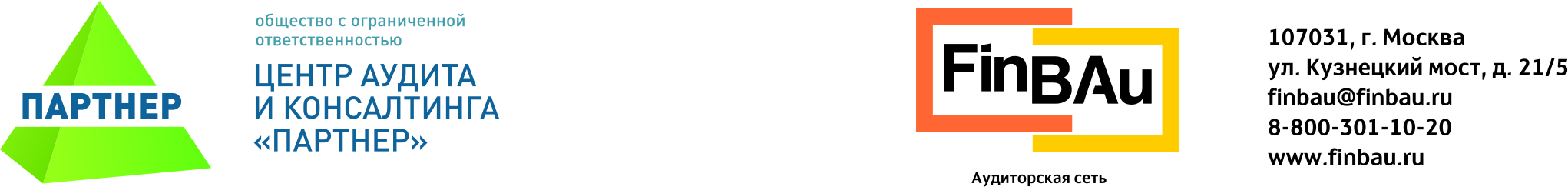 Анкета для расчета стоимости услуг по трансформации отчетности по МСФОАнкета для расчета стоимости услуг по трансформации отчетности по МСФОАнкета для расчета стоимости услуг по трансформации отчетности по МСФОАнкета для расчета стоимости услуг по трансформации отчетности по МСФОАнкета для расчета стоимости услуг по трансформации отчетности по МСФОСведения о компанииСведения о компанииСведения о компанииСведения о компанииСведения о компанииПолное наименование организацииПолное наименование организацииПолное наименование организацииРуководитель организации (ФИО, должность)Руководитель организации (ФИО, должность)Руководитель организации (ФИО, должность)Местонахождение, юридический адресМестонахождение, юридический адресМестонахождение, юридический адресКонтактное лицо (ФИО, должность)Контактное лицо (ФИО, должность)Контактное лицо (ФИО, должность)Контактные телефоныКонтактные телефоныКонтактные телефоныКонтактный E-mail:Контактный E-mail:Контактный E-mail:Вид услугиВид услугиВид услугиЧто требуется?Что требуется?Трансформация отчетности по МСФОТрансформация отчетности по МСФОТрансформация отчетности по МСФОИнформация о компанииИнформация о компанииИнформация о компанииИнформация о компанииИнформация о компанииЦель составления отчетности по МСФОЦель составления отчетности по МСФОПериод, за который требуется отчетность по МСФО?Период, за который требуется отчетность по МСФО?Первое применение МСФО или нет?Первое применение МСФО или нет?Наименование бухгалтерской программы, применяемой при составлении отчетности по РСБУ?Наименование бухгалтерской программы, применяемой при составлении отчетности по РСБУ?Желаемый срок проведения трансформацииЖелаемый срок проведения трансформацииВалюта отчетности по МСФО (евро, доллары, фунты, рубли)Валюта отчетности по МСФО (евро, доллары, фунты, рубли)Требуемый язык отчетности (английский, немецкий, русский)Требуемый язык отчетности (английский, немецкий, русский)Основные виды деятельностиОсновные виды деятельностиСпособы калькулирования по видам продукции, услугам, работамСпособы калькулирования по видам продукции, услугам, работамПрименяемый метод списания материалов по РСБУПрименяемый метод списания материалов по РСБУНаличие информации по сегментам в РСБУНаличие информации по сегментам в РСБУПроведение переоценки основных средств, наличие данных о рыночной стоимостиПроведение переоценки основных средств, наличие данных о рыночной стоимостиНаличие договоров финансовой, операционной арендыНаличие договоров финансовой, операционной арендыНаличие договоров с негосударственными пенсионными фондамиНаличие договоров с негосударственными пенсионными фондамиНаличие субсидий от государства, местных органов властиНаличие субсидий от государства, местных органов властиНаличие операций в иностранной валюте, тип операцийНаличие операций в иностранной валюте, тип операцийИспользование заемных средств для финансирования капитальных вложенийИспользование заемных средств для финансирования капитальных вложенийНаличие в РСБУ информации о связанных (аффилированных) сторонахНаличие в РСБУ информации о связанных (аффилированных) сторонахНаличие финансовых инструментов: векселя, облигации, заемные средстваНаличие финансовых инструментов: векселя, облигации, заемные средстваНаличие операций с акционерным капиталом за период трансформации, наличие опционов на приобретение акцийНаличие операций с акционерным капиталом за период трансформации, наличие опционов на приобретение акцийНаличие основных средств, предназначенных для сдачи в арендуНаличие основных средств, предназначенных для сдачи в арендуНаличие сельскохозяйственных операцийНаличие сельскохозяйственных операцийНаличие за период трансформации прекращенного вида деятельностиНаличие за период трансформации прекращенного вида деятельностиДополнительная информацияДополнительная информацияУкажите, откуда Вы узнали о нашей компаниибаннерлистовкаинтернетдругое _________________________________в случае, если Вы узнали о нашей компании, через интернет, скажите какой поисковой системой Вы пользовались:ЯндексGoogleMailRamblerдругое_________________________________Хотели бы Вы получать электронную рассылку (актуальные статьи по вопросам ведения бизнеса, информация об акциях, скидках и новых услугах нашей фирмы):данетe-mail для электронной рассылки____________________Особые отметки, замечания и пожелания